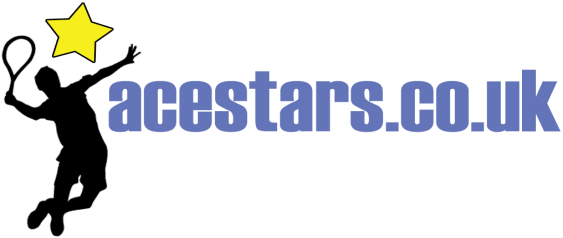 Coming back to Oaklands School in the Autumn Term with group tennis sessions!After a really successful summer term at Oaklands, Acestars are coming back next term, offering group sessions again on Thursdays from 3.30pm to 4.15pm.  For over 10 years, Acestars have been providing high quality professional tennis coaching (individual & group) to communities in Berkshire, Hampshire & Surrey.  Over this period, we have successfully opened clubs in over 20 junior, secondary & private schools.Our qualified team of coaches is led by Wojtek Specylak, an RPT National Master Professional & Dominic Evan-Hart; Club & Venue Development Director and an LTA qualified professional & Head Coach of Crowthorne Tennis Club.  Other members of the team hold various levels of LTA & ITF teaching qualifications, meaning they are right up to date with the latest teaching methods & have a combined experience of over 30 years.Acestars & their coaches have:Over 30 years of combined experienceThe highest international qualifications from the top tennis organisations (LTA, PLTA, PTR, RPT & USPTA) Experience at top global tennis academies (including Sanchez Cazal, Piper Sands Florida, Annabel Croft Tenerife).Masters in Individual Sports Psychology & PhD in FitnessEstablished tennis programmes in the UK & internationallyFurther details including booking form, prices and terms & conditions are available in the school office or by contacting Dominic on dominicctc@gmail.com / 07999 750558.We look forward to hearing from you!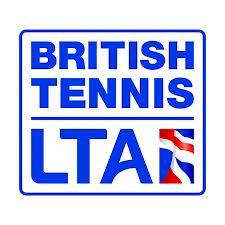 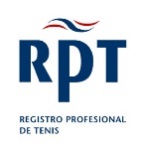 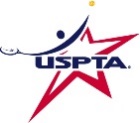 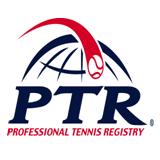 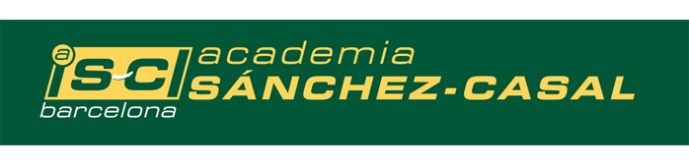 